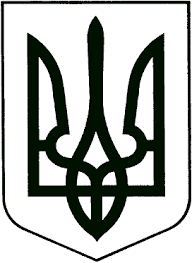 ЗВЯГЕЛЬСЬКА МІСЬКА РАДАРІШЕННЯтридцята сесія						 	       восьмого скликання________________                                     			                № __________Про  внесення змін до Положення про старосту Керуючись статтею 25, частиною четвертою статті 54 Закону України „Про місцеве самоврядування в Україні“, частиною п’ятою статті 59 Регламенту Новоград-Волинської міської ради восьмого скликання, міська рада ВИРІШИЛА:1. Внести зміни до Положення про старосту, затвердженого рішенням міської ради від 21.10.2021 № 337 „Про затвердження Положення про старосту“, а саме: другий абзац 4 пункту розділу V виклавши в новій редакції:„На період тимчасової відсутності старости у зв’язку з відпусткою, хворобою та іншими причинами його повноваження виконує посадова особа виконавчого комітету згідно розпорядження міського голови.“       2. Контроль за виконанням цього рішення покласти на постійну комісію міської ради з питань депутатської етики, дотримання законності та охорони рад і свобод громадян (Овдіюк В.І.), керуючого справами виконавчого комітету міської ради Долю О.П.Міський голова                                                                         Микола БОРОВЕЦЬ Порівняльна таблицядо проекту рішенняНачальник відділу кадрів міської ради			                  Жанна КОЛЕСНИКДо змінПісля змінНа період тимчасової відсутності старости у зв’язку з відпусткою, хворобою та іншими причинами його повноваження виконує посадова особа виконавчого комітету міської ради згідно розпорядження міського голови щодо розподілу обов’язків.На період тимчасової відсутності старости у зв’язку з відпусткою, хворобою та іншими причинами його повноваження виконує посадова особа виконавчого комітету міської ради згідно розпорядження міського голови.